Proiect dedicat Săptămânii  Europene VET „Vocațional Education and Trening” 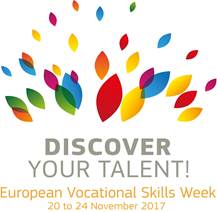 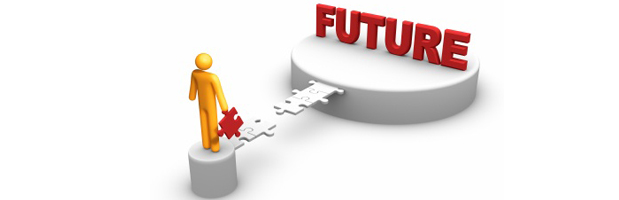 INIȚIATOR /ORGANIZATOR: TITLUL PROIECTULUI: ” FAȚĂ ÎN FAȚĂ CU VIITORUL!”DOMENIUL: TEHNICO-ȘTIINȚIFICTIPUL: INTERDISCIPLINARArgument  În săptămâna 20 - 24 noiembrie 2017 se desfășoară la nivel european o inițiativă educativă deosebită reprezentată de săptămâna VET (Vocational Education and Training), care cuprinde o serie de activități și acțiuni specifice prin care se intenționază promovarea vocației, valorii și deprinderilor pratice legate de învățământul profesional și tehnic privit prin prisma vocațională. Orice tânăr poate reuși în domeniul de care se simte atras, poate dobândi experiență și pricepere, poate desfășura cu talent o activitate aducătoare de venit, cu condiția să fie informat și sprijinit să descopere ce îi place să facă, ce știe mai bine, către ce domeniu are înclinații, ce meserii îl pot defini, iar apoi se poate pregăti eficient pentru acestea. În acest sens, Comisia Europeană a organizat pentru prima dată evenimentul European Vocational Skills Week în săptămâna 5-9 Decembrie 2016, la Bruxelles și în alte peste 750 de locații, activitățile bucurându-se de un mare succes, așa cum a concretizat doamna Marianne Thyssen, Comisarul pentru ocuparea forței de muncă, afaceri sociale, competențe și mobilitatea forței de muncă,  care a declarat: „Săptămâna europeană a competențelor evidențiază excelența învățământului profesional și tehnic. Acesta facilitează, pentru tineri, găsirea unui loc de muncă și poate fi o alegere de carieră înțeleaptă pentru oricine. Promovarea VET ca primă alegere, nu ca opțiune secundară, reprezintă unul dintre obiectivele centrale ale noii agende pentru competențe în Europa a Comisiei Europene. ” În acest an, între 20 – 24 noiembrie 2017 se vor desfășura activități similare la nivelul Uniunii Europene, al statelor membre la nivel regional si local menite să promoveze învățămantul vocațional și tehnic, care nu mai constituie astazi o a doua alternativă, o soluție de avarie sau un compromis, ci mai degrabă o rampă de lansare într-o carieră hotărâtă prin vocație, pasiune sau abilitate specială, aducătoare de performanță. Pe de altă parte, și alte proiecte și programe încurajează aceasta inițiativă de a promova învățământul vocațional și profesional pe scară cât mai largă, așa cum, de exemplu Erasmus + a finanțat programe de mobilitate transfrontalieră pentru schimb de experiență, pregătire și formare profesionlă în domeniul învățământului vocațional și profesional. Cei care au efectuat mobilități în acest sens sunt de fapt vectorii educativi primari care, valorificați eficient pot contribui decisiv la reușita acestei inițiative europene menite să schimbe mentalități, să ofere soluții viabile și, în final să schimbe în bine lumea în care trăim.Implicarea activă a tuturor actorilor constituie cheia succesului pentru European Vocational Skills Week și, de aceea este important ca fiecare unitate de învățământ să marcheze această perioadă prin evenimente specifice, iar din acest punct de vedere, Clubul Copiilor Costești, ca unitate de învățământ extrașcolar înțelege apropierea dintre învățământul vocațional tehnic și cel extrașcolar, precum și necesitatea promovării și informării copiilor și elevilor în privința acestei forme de învățământ care, mai mult decât altele, scoate în evidență și valorifică posibilități nebănuite ale ființei umane, abilități și rutine pe care în mod normal oamenii nu realizează că le posedă. ( cu referire la migala unui ceasornicar, de exemplu). Astfel, Clubul Copiilor Costești propune partenerilor săi tradiționali din domeniul învățământului tehnic și unităților școlare de pe raza orașului Costești, dar și din alte localități un proiect de parteneriat educațional interdisciplinar complex, care valorifică posibilitățile unității de informare și promovare îmbinându-le cu efectele și rezultatele mobilităților Erasmus +, putând spune că prin acest proiect Clubul Copiilor Costești pune participanții ” Față în față … cu viitorul”ScopPromovarea la nivelul unităților de învățămând din orașul Costești și din zonă a învățământului vocațional și profesional tehnic, în vederea reconsiderării acestuia ca variantă viabilă de dezvoltare personală și a carierei, ca valorificator al unor abilități, însușiri și competențe speciale; Informarea educabililor privind posiblitățile acestor forme de pregătire profesională, inclusiv prin valorificarea/valorizarea experienței și cunoștințelor dobândite cu ocazia mobilităților întreprinse în acest scop de către elevii instituțiilor de învățământ vocațional și profesional tehnic; Pregătirea elevilor ca buni cetăţeni într-o lume mai bună, mai dreaptă, lucru care nu se poate realiza doar în orele arondate în curriculum, ci necesită efortul tuturor celor implicați în educație, profesori, familie şi comunitate locală;Cunoaşterea şi formarea unor atitudini de respingere a tot ceea ce are efect negativ asupra societăţii contemporane şi formarea unei atitudini sănătoase necesare dezvoltării personalităţii elevului.ObiectivePromovarea învățământului profesional tehnic, vocațional, ca alternativă viabilă în construirea unei cariere de succes, informarea privind elementele de noutate din domeniu;Informarea grupului ţintă asupra impresiilor, a cunoștințelor și influențelor dobândite de elevii instituțiilor de invățănânt profesional tehnic și vocațional cu ocazia mobilităților derulate prin proiecte europene precum Erasmus +;Realizarea unui contact ideologic și a unui schimb de experiență între copii din instituții de învățământ diferite și diverse ca profil, metodologie și obiective educative; Testarea în sistem competițional a capacității de comunicare, a creativității și a capacității de sinteză a elevilor din intituții de învâțământ vocațional diferite ca profil și abordare didactică;Identificarea celor mai bune căi și soluții didactice privind orientarea în carieră și formare profesională în acord cu principiile europene privind educația și formarea;Realizarea unui schimb de experiență util la nivelul cadrelor didactice participante, precum și între  elevi și coordonatori;Implicarea tuturor factorilor educativi pentru formarea unei atitudini pozitive faţă de meserii și ocupații a căror deprindere se formează în aceste unități de învățământ vocațional și profesional tehnic;Valorificarea potențialului educativ al Clubului Copiilor Costești, înclusiv pentru pregătirea pentru viață a tinerei generații;Reconsiderarea tradițiilor și obiceiurilor din sfera ocupațională a comunităților rurale din România, în raport cu tendințele de la nivel european și mondial. Grupul ţintăElevi de la Liceul Tehnologic Costești și din alte instituții de învățământ din județ, participanți la mobilitate prin programul Erasmus +;Copii și elevi de la Clubul Copiilor Costești și din unitățile de învățământ partenere, participanți în proiect;Cadre didactice din instituțiile de învâțământ partenere, participante în cadrul proiectului; Părinții elevilor participanți; Comunitatea locală (pe termen mediu și lung); Instituţiile de învățământ vocațional și profesional tehnic;Autorități publice locale. PerioadaDerulare: 20-24 noiembrie 2017Evaluare: 25-30 noiembrie 2017ResurseUmane:Copii, elevi şi cadre didactice din instituţiile de învăţământ implicate în proiect;Invitați de specialitate (inclusiv AJOFM)Părinții elevilor implicați; Reprezentanţi din cadrul instituţiilor și autorităților publice, reprezentanții ai comunității locale Materiale:Incinte și spații din cadrul unităților implicate în parteneriat;Spaţii şcolare şi extraşcolare care pot fi folosite pentru desfăşurarea activităţilor;Materiale din dotarea unităţilor inițiatoare/ organizatoare şi a instituţiilor partenere;  Copiatoare, laptop-uri, videoproiectoare, din dotarea unităților implicate în proiect sau deținute de copiii și elevii participanți, echipamente IT, aparate foto, etc.; CD-uri cu filme educaţionale, materiale demonstrative şi informative specifice, materiale în format digital din dotarea unităților participante în proiect, asigurate prin contribuția cadrelor didactice sau achiziționate pe cheltuiala agenților economici implicați în proiect;Materiale demonstrative necesare pentru activitățile practice prevăzute, materiale reciclabile etc. Consumabile din dotarea unităților de învățământ implicate în parteneriat, Premii și diplome de participare la activităţile proiectului de parteneriat educaţional;Alte materiale asigurate prin contribuții proprii ale părinților şi cadrelor didactice implicate.	Financiare:Proiectul nu necesită resurse financiare speciale, eventualele cheltuieli ocazionate de realizarea activităților vor fi asigurate prin resurse extrabugetare din contribuţia proprie a cadrelor didactice, a părinților copiilor și donaţii. Procedurale:Sesiune de prezentare informare și tematică;Chestionare; Ateliere de lucru (Workshop –uri); Concurs de eseuri și prezentări;Demonstrații practice. Informaţionale: Proiectul scris;Materiale documentare și logistice în format digital;Baza de date referitoare la proiect;Documentația referitoare la proiect din cadrul instituțiilor de învățământ partenere;Corespondenţa referitoare la proiect;Evidenţa participanţilor din cadrul proiectului;Portofoliul proiectului.Unități implicate în Parteneriat...................................................Echipa de proiect .............................................................Activităţi şi modalităţi de desfăşurareProiectul ”Față în față cu viitorul!” cuprinde trei categorii de activități educative, astfel: Activități multidisciplinare de informare și cunoaștere organizate sub forma unor ateliere de lucru (workshop – uri) prin care sunt livrate noțiuni teoretice și elemente de noutate științifică din tematica proiectului, de promovare a învățământului vocațional profesional și tehnic în toate formele sale;Acțiuni de promovare și informare sub forma unor vizite de lucru, lecții demonstrative, participative, sau aplicații și demonstrații practice, din domeniul abordat;Concurs de eseuri și prezentări în vederea unui schimb de experiență și bune practici;;.De asemenea, se intenționează publicarea lucrărilor premiate în revistele clubului și în alte publicații, iar echipa de proiect intenționează instituirea unui nou mod de abordare a unui asemenea proiect conform sloganului: „PARTICIPAREA TINERILOR + PASIUNE + EDUCAŢIE = CHEIA SCHIMBĂRII”Toate activitățile sunt planificate a se desfășura în intervalul propus, după următorul calendar: Rezultate aşteptate Elevii participanţi vor manifesta mai mult interes pentru cariera viitoare, pe o bază de abordare diversificată și cu posibilitatea unei alegeri pertinente în cunoștinnță de cauză;  Va exista un interes crescut față de formele de pregătire profesională și față de meserii și ocupații aducătoare de venit care pot fi abordate dintr-o altă perspectivă socială, morală, antreprenorială și etică;Comunitatea va conștientiza acut nevoia de implicare pentru informarea/orientarea profesională a tinerei generații;Copiii și elevii vor dobândi cunoștințele din domeniul economic și tehnic, antreprenorial, necesare pentru a-și construi o strategie personale de viitor ancorată în realitățile economic- sociale actuale dar și pe baza aptitudinilor și preferințelor vocaționale;Prin atitudine și comportament, copiii și elevii participanți vor opta pentru un stil de viaţă activ, responsabil, inclusiv prin conştientizarea beneficiilor pe care le poate aduce viitarea ocupație în condițiile în care este practicată cu pasiune și pricepere;Comunitatea locală va avea de câștigat prin recofigurarea comportamentală și la nivelul prejudecătilor  în timp, structurându-se pe baze sănătoase, având munca, priceperea și experiența la baza câștigului și capitalului, corespunzătoare unei  activități umane sustenabile și a unei dezvoltări durabile;    Elevii vor manifesta o atitudine de cetățean activ, implicat, educat în spiritul respectului față de muncă,  pricepere și experiență;Cadrele didactice vor manifesta o mai mare deschidere pentru activități extrașcolare de educare a abilităților și îndemanărilor/aptitudinilor practice, vor căpăta o experiență didactică valoroasă ce va putea fi valorificată eficient prin extinderea acestui tip de activități în beneficiul educației și comunității;La nivelul instituțiilor de învățământ se vor dezvolta parteneriate durabile în scop educativ pentru carieră și viață; Dezvoltarea programelor educative specifice pentru proprii elevi şi pentru comunitate, implicarea elevilor, cadrelor didactice şi a părinţilor în activităţile organizate.MonitorizareEchipa de coordonare va monitoriza modul de derulare al activităţilor proiectate, de realizare a proiectului, gradul de îndeplinire a scopului și obiectivelor fixate;Coordonatorului fiecărei unități de învățământ implicate îi revine responsabilitatea monitorizării activităților proprii asumate; Se vor selecta  cele mai eficiente strategii de realizare şi evaluare a activităţilor;Se vor întocmi  documentele  necesare, precizându-se stadiul de implementare şi de derulare al acţiunilor.EvaluareEvaluarea cantitativă: respectarea termenelor planificate pentru realizarea activităților, numărul de participanți în raport cu estimarea inițială, rezultate obținute, inidicatorii cantitativi și calitativi stabiliți, etc. Evaluarea se va efectua punctual pe parcurs și sumativ la finalizarea proiectului.Evaluarea calitativă: măsurarea gradului de realizare a scopului și obiectivelor activităților (pe parcurs) și a proiectului (la finalul acestuia), măsurarea impactului, evaluarea calității educative (informații cu elemente de noutate sau de abordare interdisciplinară, evaluarea calității acțiunii de promovare/ informare (nivelul de înțelegere și implicare, calitatea educativă și argumentativă etc. ).Strategii de evaluare:Aplicarea de chestionare de feedback categoriilor relevante (grup țintă, beneficiari, participanți, parteneri, invitați, părinți, reprezentanți ai autorităților implicate, comunitatea locală);  Organizarea de focus-grupuri pentru a stabili percepţia proiectului şi a impactului acestuia în unităţi şi în comunitate;Impresii ale comunităţii locale, ale reprezentanţilor instituţiilor implicate în domeniul resurselor umane și pregătirii profesionale; Măsurarea impactului avut în rândul comunităţii, a comentariilor şi impresiilor din mass media locală, județeană etc.ImpactLa nivelul instituțiilor de învățământ elevii vor fi mai orientați în privința carierei și pregătirii, vor fi mai pregătiți pentru viață, vor avea opțiuni mai clar conturate pentru viitor;Va exista o atitudine pozitivă față de activități manuale și meșteșuguri, desconsiderate la un moment dat, dar aducătoare de venituri și propice pentru înființarea și dezvoltarea unor afaceri de familie de succes;Rezultatele elevilor participanți, inclusiv la învățătură (interdisciplinare pe acest segment educativ) cresc treptat și constant, se conturează un interes crescut pentru cariere în domeniu, pentru activități de antreprenoriat, pentru comunicare, promovare și diseminare în sfera economiei sustenabile;În mediul familial, comunicarea în ambele sensuri generează diseminarea informațiilor, determină schimbarea treptată a mentalității și se concretizează, se cuantifică și se valorizează în: respectul intrafamilial, prețuirea valorilor individuale și de grup pentru muncă, considerația părinților față de activitatea copiilor, iar din partea copiilor se constată o evaluare realistă a așteptărilor, dorințelor și posibilităților proprii și ale părinților lor; În colectivitate se ia atitudine în mod oportun față de posibilitățile de ocupare a forței de muncă și calificare de orice fel, există un schimb de informații din domeniu în ambele sensuri, iar din partea copiilor participanți atitudinea este net pozitivă, cu repercusiuni în modul de abordare a oricăror situații apărute comparativ cu perioada anterioară; La nivelul comunității, problematica educativă abordată va disemina vertical de la copii și elevi la adulți, in cadrul comunității, și orizontal la alți copii și elevi care vor împărtăși experiența din proiect sau vor afla de la acestia cum s-a desfășurat activitatea respectivă;  La nivel interinstituțional se respectă principiile didactice, se realizează o educație completă, cu valențe interdisciplinare și aplicații practice crescând calitatea educației pe ansamblu; Elevii vor manifesta, în școală, familie și comunitate respect şi consideraţie pentru tot ce le este pus la dispoziție pentru a se instrui și vor avea o orientare realistă privind propriul viitor, pe baza liberului arbitru, a inițiativei antreprenoriale, a propriei evaluări obiective asupra limitelor și posibilităților profesionale.Analiza SWOT Evaluare internă:Fiecare unitate de învățământ parteneră va evalua rezultatele obținute, informațiile colectate și va trimite lucrările colectate, iar cu această ocazie se vor analiza rezultate obținute  precum și materialele concludente din timpul desfășurării acestora, după caz: fotografii în format letric, fotografii în format  digital, înregistrări video, chestionare completate de participanți, precum și alte materiale rezultate în urma desfășurării activităților cuprinse în proiect în vederea evaluării interne centralizate. Rezultatele evaluării interne centralizate și documentațiile aferente transmise vor fi depuse în portofoliul proiectului ce va cuprinde pe lângă acestea și concluzii, direcţii de acţiune, realizarea unui album cu fotografii de la activităţile proiectului, a unor CD/ DVD-uri cu înregistrări din timpul desfășurării activităților, a altor materiale în format digital utilizate la evaluarea proiectului, în vederea evalurii eficienței activitățăii de promovare și a impactului pe termen mediu planificat, etc.Evaluare externă: Va viza măsurarea efectului asupra grupului ţintă, prin comparație cu efectul sintetic așteptat prin care copiii  și elevii vor aborda în familie şi comunitate o atitudine receptivă față de alternativele create de acest domeniu, față de muncă, fată de cei care câștigă în acest domeniu ocupațional și față de antreprenoriatul de acest fel, în general; Va viza, de asemenea efectul la nivelul comunităților locale și la nivel județean ca urmare a organizării și desfășurării unui asemenea proiect de promovare a unui domeniu ocupațional și de pregătire cu mare potențial educativ;Se va urmări efectul la nivel instituțional prin care  prestigiul unităţilor de învăţământ creşte ca urmare a activităţilor educative extraşcolare desfăşurate.DISEMINAREA:Prezentarea proiectului la nivelul comisiilor metodice, cercurilor pedagogice, unităţilor şi instituţiilor partenere şi la nivelul comunităţilor  locale cu prilejul altor evenimente; Publicarea pe internet  a unor materiale despre activităţile desfăşurate, inclusiv pe paginile unităților implicate; Mediatizarea proiectului în unităţile de învăţământ implicate, Inspectoratul Şcolar Judeţean Argeş;Mediatizarea activităților pe site-uri de socializare, în mass – media locală și județeană, în presă și prin intermediul mesajelor de promovare alcătuite și distribuite; Realizarea unor postere şi afişe cu aspecte de la activitatea desfăşurată,  a unor materialelor în format digital și  postarea acestora pe site-ul unităților partenere, postarea  pe platforme educative digitale a  proiectului și a rezultatelor obținute, crearea unui album  foto  și CD/ DVD-uri cu aspecte relevante de pe parcursul desfășurării acestuia.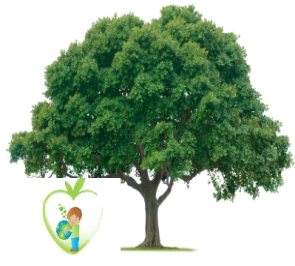 SUSTENABILITATEAProiectul educațional are în vedere promovarea unui întreg domeniu ocupațional care va putea schimba inclusiv mentalitatea privitoare la muncă și ocupație, la carieră și afaceri, creând posibilitatea rezolvării sustenabile a ocupării forței de muncă, a antreprenoriatului și afacerilor mici și mijlocii, sector dinamic, flexibil și aducător de progres și bunăstare. Tematica abordată, de strictă actualitate și de o deosebită importanță, garantează implicit continuarea acestor activități în viitor ca fiind, nu  numai necesare, dar și foarte așteptate de comunitate. Clubul Copiilor Costești și Liceul Tehnologic Costești vor organiza astfel de activități ori de câte ori vor avea ocazia, fiind deschise la orice colaborare în acest scop, tocmai pentru ca viitorul nostru, al tuturor, depinde în mare măsură de aceste obiceiuri și rutine comportamentale, de atitudinea față de muncă, de urmarea vocației, de construirea unor caractere umane puternice, de atitudini și principii educative sănătoase, capacitive și aducătoare de stabilitate, pace și progress. În mod sigur acest proiect va continua, în beneficiul generațiilor viitoare, pentru că numai aducând informațIa în mediul educațional se pot lua decizii corecte pentru viitor, iar în acest domeniu schimbul de experientă, cu „viitorul față în față” este singura cale de reușită și normalitate.Activitatea nr.1Activitatea nr.1Titlul activităţii:   „Punctul de plecare … Școala !Descrierea activităţii:Prezentarea proiectului, a unităților participante și a invitaților, stabilirea responsabilităților coordonatorilor proiectului în  cadrul unităților școlare partenere, instruirea acestora în vederea completării și transmiterii documentației aferente fiecărei activități desfășurate în unitățile respective, probleme organizatorice pentru buna desfășurare a proiectului, pentru evaluarea și monitorizarea rezultatelor și pentru asigurarea resurselor necesare;Promovarea activităților și a calendarului acestora la nivelul unității inițiatoare/ organizatoare și simultan la nivelul unităților participante. Fiecare unitate parteneră va asigura prin parteneriatul încheiat îndeplinirea sarcinilor propuse. La finalul activității, coordonatorul proiecxtului se va asigura că sunt întrunite toate condițiile necesare pentru desfășurarea în cele mai bune condiții a activităților planificate, că a fost captat interesul copiilor și elevilor din unitate și că aceștia doresc să participe în număr mare la activități;Data  desfășurării:Prezentarea proiectului, a unităților participante și a invitaților, stabilirea responsabilităților coordonatorilor proiectului în  cadrul unităților școlare partenere, instruirea acestora în vederea completării și transmiterii documentației aferente fiecărei activități desfășurate în unitățile respective, probleme organizatorice pentru buna desfășurare a proiectului, pentru evaluarea și monitorizarea rezultatelor și pentru asigurarea resurselor necesare;Promovarea activităților și a calendarului acestora la nivelul unității inițiatoare/ organizatoare și simultan la nivelul unităților participante. Fiecare unitate parteneră va asigura prin parteneriatul încheiat îndeplinirea sarcinilor propuse. La finalul activității, coordonatorul proiecxtului se va asigura că sunt întrunite toate condițiile necesare pentru desfășurarea în cele mai bune condiții a activităților planificate, că a fost captat interesul copiilor și elevilor din unitate și că aceștia doresc să participe în număr mare la activități;Activitatea se va desfășura simultan în toate unitățile de învățământ partenere în data de 20 noiembrie 2017.Prezentarea proiectului, a unităților participante și a invitaților, stabilirea responsabilităților coordonatorilor proiectului în  cadrul unităților școlare partenere, instruirea acestora în vederea completării și transmiterii documentației aferente fiecărei activități desfășurate în unitățile respective, probleme organizatorice pentru buna desfășurare a proiectului, pentru evaluarea și monitorizarea rezultatelor și pentru asigurarea resurselor necesare;Promovarea activităților și a calendarului acestora la nivelul unității inițiatoare/ organizatoare și simultan la nivelul unităților participante. Fiecare unitate parteneră va asigura prin parteneriatul încheiat îndeplinirea sarcinilor propuse. La finalul activității, coordonatorul proiecxtului se va asigura că sunt întrunite toate condițiile necesare pentru desfășurarea în cele mai bune condiții a activităților planificate, că a fost captat interesul copiilor și elevilor din unitate și că aceștia doresc să participe în număr mare la activități;Locul desfăşurării:Prezentarea proiectului, a unităților participante și a invitaților, stabilirea responsabilităților coordonatorilor proiectului în  cadrul unităților școlare partenere, instruirea acestora în vederea completării și transmiterii documentației aferente fiecărei activități desfășurate în unitățile respective, probleme organizatorice pentru buna desfășurare a proiectului, pentru evaluarea și monitorizarea rezultatelor și pentru asigurarea resurselor necesare;Promovarea activităților și a calendarului acestora la nivelul unității inițiatoare/ organizatoare și simultan la nivelul unităților participante. Fiecare unitate parteneră va asigura prin parteneriatul încheiat îndeplinirea sarcinilor propuse. La finalul activității, coordonatorul proiecxtului se va asigura că sunt întrunite toate condițiile necesare pentru desfășurarea în cele mai bune condiții a activităților planificate, că a fost captat interesul copiilor și elevilor din unitate și că aceștia doresc să participe în număr mare la activități;Clubul Copiilor Costești și localitățile unităților de învățământ partenere (pentru activitatea simultană de promovare).Prezentarea proiectului, a unităților participante și a invitaților, stabilirea responsabilităților coordonatorilor proiectului în  cadrul unităților școlare partenere, instruirea acestora în vederea completării și transmiterii documentației aferente fiecărei activități desfășurate în unitățile respective, probleme organizatorice pentru buna desfășurare a proiectului, pentru evaluarea și monitorizarea rezultatelor și pentru asigurarea resurselor necesare;Promovarea activităților și a calendarului acestora la nivelul unității inițiatoare/ organizatoare și simultan la nivelul unităților participante. Fiecare unitate parteneră va asigura prin parteneriatul încheiat îndeplinirea sarcinilor propuse. La finalul activității, coordonatorul proiecxtului se va asigura că sunt întrunite toate condițiile necesare pentru desfășurarea în cele mai bune condiții a activităților planificate, că a fost captat interesul copiilor și elevilor din unitate și că aceștia doresc să participe în număr mare la activități;Participanţi la activitate:Participanţi la activitate:cadre didactice de la Clubul Copiilor Costești și din unitățile partenere, inspectori școlari de la Inspectoratul Școlar Județean Argeș, reprezentanți ai autorităților publice locale, reprezentanți ai instituțiilor publice cu rol în pregătire și reconversie profesională, resurse umane etc. invitați de specialitate, copii și elevi de la Clubul Copiilor Costești și din unitățile partenere, părinți, reprezentanți ai comunităților locale.cadre didactice de la Clubul Copiilor Costești și din unitățile partenere, inspectori școlari de la Inspectoratul Școlar Județean Argeș, reprezentanți ai autorităților publice locale, reprezentanți ai instituțiilor publice cu rol în pregătire și reconversie profesională, resurse umane etc. invitați de specialitate, copii și elevi de la Clubul Copiilor Costești și din unitățile partenere, părinți, reprezentanți ai comunităților locale.Activitatea nr.2Activitatea nr.2Titlul activităţii:   „Ziua portilor deschise….VET”Descrierea activităţii:Liceul Tehnologic Costești va avea calitatea de gazdă primitoare pentru participanții din celelelte instituții, activitatea constând în prezentarea unității de învățămănt tehnic, a specializărilor și calificărilor oferite, participarea invitaților la lecții demonstrative, la aplicații practice și demonstrații practice pentru promovarea domeniilor vocaționale respective;La finalul activități  se va completa un chestionar de către fiecare invitat și participant, iar chestionarele vor constitui baza de date pentru elaborarea unei strategii de promovare a ocupațiilor și meseriilor care pot fi practicate în zonă. Data  desfășurării:Liceul Tehnologic Costești va avea calitatea de gazdă primitoare pentru participanții din celelelte instituții, activitatea constând în prezentarea unității de învățămănt tehnic, a specializărilor și calificărilor oferite, participarea invitaților la lecții demonstrative, la aplicații practice și demonstrații practice pentru promovarea domeniilor vocaționale respective;La finalul activități  se va completa un chestionar de către fiecare invitat și participant, iar chestionarele vor constitui baza de date pentru elaborarea unei strategii de promovare a ocupațiilor și meseriilor care pot fi practicate în zonă. Activitatea se va desfășura în data de 21 noiembrie  2017.Liceul Tehnologic Costești va avea calitatea de gazdă primitoare pentru participanții din celelelte instituții, activitatea constând în prezentarea unității de învățămănt tehnic, a specializărilor și calificărilor oferite, participarea invitaților la lecții demonstrative, la aplicații practice și demonstrații practice pentru promovarea domeniilor vocaționale respective;La finalul activități  se va completa un chestionar de către fiecare invitat și participant, iar chestionarele vor constitui baza de date pentru elaborarea unei strategii de promovare a ocupațiilor și meseriilor care pot fi practicate în zonă. Locul desfăşurării:Liceul Tehnologic Costești va avea calitatea de gazdă primitoare pentru participanții din celelelte instituții, activitatea constând în prezentarea unității de învățămănt tehnic, a specializărilor și calificărilor oferite, participarea invitaților la lecții demonstrative, la aplicații practice și demonstrații practice pentru promovarea domeniilor vocaționale respective;La finalul activități  se va completa un chestionar de către fiecare invitat și participant, iar chestionarele vor constitui baza de date pentru elaborarea unei strategii de promovare a ocupațiilor și meseriilor care pot fi practicate în zonă. Liceul Tehnologic Costești  Liceul Tehnologic Costești va avea calitatea de gazdă primitoare pentru participanții din celelelte instituții, activitatea constând în prezentarea unității de învățămănt tehnic, a specializărilor și calificărilor oferite, participarea invitaților la lecții demonstrative, la aplicații practice și demonstrații practice pentru promovarea domeniilor vocaționale respective;La finalul activități  se va completa un chestionar de către fiecare invitat și participant, iar chestionarele vor constitui baza de date pentru elaborarea unei strategii de promovare a ocupațiilor și meseriilor care pot fi practicate în zonă. Participanţi la activitate:Participanţi la activitate:cadre didactice de la Clubul Copiilor Costești și din unitățile partenere, inspectori școlari de la Inspectoratul Școlar Județean Argeș, reprezentanți ai autorităților publice locale, reprezentanți ai instituțiilor publice cu rol în pregătire și reconversie profesională, resurse umane etc , invitați de specialitate, copii și elevi de la Clubul Copiilor Costești și din unitățile partenere, părinți, reprezentanți ai comunităților locale.cadre didactice de la Clubul Copiilor Costești și din unitățile partenere, inspectori școlari de la Inspectoratul Școlar Județean Argeș, reprezentanți ai autorităților publice locale, reprezentanți ai instituțiilor publice cu rol în pregătire și reconversie profesională, resurse umane etc , invitați de specialitate, copii și elevi de la Clubul Copiilor Costești și din unitățile partenere, părinți, reprezentanți ai comunităților locale.Activitatea nr.3Activitatea nr.3Titlul activităţii:   „Atelierul științei și tehnologiei!”Descrierea activităţii:Workshop cu tema „ Lumea ta depinde de tine… Viitorul tău sta în mana ta!”, care cuprinde o prezentare prin intermediul mijloacelor digitale audio – video, privind meserii și ocupații tradiționale sau noi care fac obiectul unei inițiative antreprenoriale sau nu, dar care pot asigura existența și cariera unui om care știe și poate desfășura o activitate din sfera vocațională.Activitatea va cuprinde și o dezbatere despre rolul invățământului vocațional în evoluția vieții și umanității; problemele prezentului care afectează echilibrul și siguranța ocupării forței de muncă, asigurarea acelor ocupații și meserii absolute necesare într-o comunitate și a unor intituții care să poată pregăti tinerii în acest sens (inclusiv prin forme neconvenționale, etc.) . La finalul dezbaterii va fi determinat nivelul de cunoaștere a acestei problematici la nivelul participanților prin aplicarea unor chestionare, urmată de confecționarea unor afișe, postere, fluturași și materiale informative privind unitățile de învățământ care pregătesc tinerii în activități vocaționale și calificările care pot fi obținute.  Data  desfășurării:Workshop cu tema „ Lumea ta depinde de tine… Viitorul tău sta în mana ta!”, care cuprinde o prezentare prin intermediul mijloacelor digitale audio – video, privind meserii și ocupații tradiționale sau noi care fac obiectul unei inițiative antreprenoriale sau nu, dar care pot asigura existența și cariera unui om care știe și poate desfășura o activitate din sfera vocațională.Activitatea va cuprinde și o dezbatere despre rolul invățământului vocațional în evoluția vieții și umanității; problemele prezentului care afectează echilibrul și siguranța ocupării forței de muncă, asigurarea acelor ocupații și meserii absolute necesare într-o comunitate și a unor intituții care să poată pregăti tinerii în acest sens (inclusiv prin forme neconvenționale, etc.) . La finalul dezbaterii va fi determinat nivelul de cunoaștere a acestei problematici la nivelul participanților prin aplicarea unor chestionare, urmată de confecționarea unor afișe, postere, fluturași și materiale informative privind unitățile de învățământ care pregătesc tinerii în activități vocaționale și calificările care pot fi obținute.  Activitatea se va desfășura în data de 22 noiembrie 2017.Workshop cu tema „ Lumea ta depinde de tine… Viitorul tău sta în mana ta!”, care cuprinde o prezentare prin intermediul mijloacelor digitale audio – video, privind meserii și ocupații tradiționale sau noi care fac obiectul unei inițiative antreprenoriale sau nu, dar care pot asigura existența și cariera unui om care știe și poate desfășura o activitate din sfera vocațională.Activitatea va cuprinde și o dezbatere despre rolul invățământului vocațional în evoluția vieții și umanității; problemele prezentului care afectează echilibrul și siguranța ocupării forței de muncă, asigurarea acelor ocupații și meserii absolute necesare într-o comunitate și a unor intituții care să poată pregăti tinerii în acest sens (inclusiv prin forme neconvenționale, etc.) . La finalul dezbaterii va fi determinat nivelul de cunoaștere a acestei problematici la nivelul participanților prin aplicarea unor chestionare, urmată de confecționarea unor afișe, postere, fluturași și materiale informative privind unitățile de învățământ care pregătesc tinerii în activități vocaționale și calificările care pot fi obținute.  Locul desfăşurării:Workshop cu tema „ Lumea ta depinde de tine… Viitorul tău sta în mana ta!”, care cuprinde o prezentare prin intermediul mijloacelor digitale audio – video, privind meserii și ocupații tradiționale sau noi care fac obiectul unei inițiative antreprenoriale sau nu, dar care pot asigura existența și cariera unui om care știe și poate desfășura o activitate din sfera vocațională.Activitatea va cuprinde și o dezbatere despre rolul invățământului vocațional în evoluția vieții și umanității; problemele prezentului care afectează echilibrul și siguranța ocupării forței de muncă, asigurarea acelor ocupații și meserii absolute necesare într-o comunitate și a unor intituții care să poată pregăti tinerii în acest sens (inclusiv prin forme neconvenționale, etc.) . La finalul dezbaterii va fi determinat nivelul de cunoaștere a acestei problematici la nivelul participanților prin aplicarea unor chestionare, urmată de confecționarea unor afișe, postere, fluturași și materiale informative privind unitățile de învățământ care pregătesc tinerii în activități vocaționale și calificările care pot fi obținute.  Clubul Copiilor Costești Workshop cu tema „ Lumea ta depinde de tine… Viitorul tău sta în mana ta!”, care cuprinde o prezentare prin intermediul mijloacelor digitale audio – video, privind meserii și ocupații tradiționale sau noi care fac obiectul unei inițiative antreprenoriale sau nu, dar care pot asigura existența și cariera unui om care știe și poate desfășura o activitate din sfera vocațională.Activitatea va cuprinde și o dezbatere despre rolul invățământului vocațional în evoluția vieții și umanității; problemele prezentului care afectează echilibrul și siguranța ocupării forței de muncă, asigurarea acelor ocupații și meserii absolute necesare într-o comunitate și a unor intituții care să poată pregăti tinerii în acest sens (inclusiv prin forme neconvenționale, etc.) . La finalul dezbaterii va fi determinat nivelul de cunoaștere a acestei problematici la nivelul participanților prin aplicarea unor chestionare, urmată de confecționarea unor afișe, postere, fluturași și materiale informative privind unitățile de învățământ care pregătesc tinerii în activități vocaționale și calificările care pot fi obținute.  Participanţi la activitate:Participanţi la activitate:cadre didactice de la Clubul Copiilor Costești și din unitățile partenere, inspectori școlari de la Inspectoratul Școlar Județean Argeș, eprezentanți ai autorităților publice locale, reprezentanți ai instituțiilor publice cu rol în pregătire și reconversie profesională, resurse umaneinvitați de specialitate, copii și elevi de la Clubul Copiilor Costești și din unitățile partenere, părinți, reprezentanți ai comunităților locale.cadre didactice de la Clubul Copiilor Costești și din unitățile partenere, inspectori școlari de la Inspectoratul Școlar Județean Argeș, eprezentanți ai autorităților publice locale, reprezentanți ai instituțiilor publice cu rol în pregătire și reconversie profesională, resurse umaneinvitați de specialitate, copii și elevi de la Clubul Copiilor Costești și din unitățile partenere, părinți, reprezentanți ai comunităților locale.Activitatea nr.4Activitatea nr.4Titlul activităţii:   „Intâlnire cu … Viitorul!”Descrierea activităţii:Concurs de eseuri și prezentări adresat copiilor și elevilor care au efectuat mobilități în cadrul unor proiecte europene (Erasmus +) , pe parcursul cărora au luat contact cu meserii si ocupații de interes în sfera vocațională sau au făcut stagii de pregătire teoretica și practica în acest sens.;Concursul de eseuri este cu participre directă, pe bază de invitații și recomandare din parte unitaților unde învață elevii participanți. Inscrierea și transmitrerea lucrărilor se face păna in data de 22 noiembrei, ora 16.00, aCondiții de prezentare/ redactare:Eseurile trebuie sa aiba maxim 4 pagini si  (eventual ) anexe (fotografii, înregistrari etc), pe format A4, cu margini de 2 cm, TNR 12 la un rând.  Lucrările vor fi trimise pe adresa Clubului Copiilor Costești până la data de 22 noiembrie 2017. Tematica eseurilor/ prezentărilor cuprinde aspecte, informații și impresii ale participanților la mobilitățile organizate în cadrul programului Erasmus + cu referire la învâțământul vocațional și profesional tehnic, stagii de pregătire, schimb de experiență, calificare, etc. Concursul se va juriza de către o comisie constituită din cadre didactice de specialitate pe baza unui punctaj acordat individual. Se vor acorda premii: 1, 2, 3, mențiuni și premii speciale pentru originalitate, precum și  diplome pentru  cadrele didactice îndrumătoare. Cele mai bune lucrari vor fi publicate in revistele clubului și alte publicații.   Data  desfășurării:Concurs de eseuri și prezentări adresat copiilor și elevilor care au efectuat mobilități în cadrul unor proiecte europene (Erasmus +) , pe parcursul cărora au luat contact cu meserii si ocupații de interes în sfera vocațională sau au făcut stagii de pregătire teoretica și practica în acest sens.;Concursul de eseuri este cu participre directă, pe bază de invitații și recomandare din parte unitaților unde învață elevii participanți. Inscrierea și transmitrerea lucrărilor se face păna in data de 22 noiembrei, ora 16.00, aCondiții de prezentare/ redactare:Eseurile trebuie sa aiba maxim 4 pagini si  (eventual ) anexe (fotografii, înregistrari etc), pe format A4, cu margini de 2 cm, TNR 12 la un rând.  Lucrările vor fi trimise pe adresa Clubului Copiilor Costești până la data de 22 noiembrie 2017. Tematica eseurilor/ prezentărilor cuprinde aspecte, informații și impresii ale participanților la mobilitățile organizate în cadrul programului Erasmus + cu referire la învâțământul vocațional și profesional tehnic, stagii de pregătire, schimb de experiență, calificare, etc. Concursul se va juriza de către o comisie constituită din cadre didactice de specialitate pe baza unui punctaj acordat individual. Se vor acorda premii: 1, 2, 3, mențiuni și premii speciale pentru originalitate, precum și  diplome pentru  cadrele didactice îndrumătoare. Cele mai bune lucrari vor fi publicate in revistele clubului și alte publicații.   Activitatea se va desfășura în data de 24 noiembrie 2017.Concurs de eseuri și prezentări adresat copiilor și elevilor care au efectuat mobilități în cadrul unor proiecte europene (Erasmus +) , pe parcursul cărora au luat contact cu meserii si ocupații de interes în sfera vocațională sau au făcut stagii de pregătire teoretica și practica în acest sens.;Concursul de eseuri este cu participre directă, pe bază de invitații și recomandare din parte unitaților unde învață elevii participanți. Inscrierea și transmitrerea lucrărilor se face păna in data de 22 noiembrei, ora 16.00, aCondiții de prezentare/ redactare:Eseurile trebuie sa aiba maxim 4 pagini si  (eventual ) anexe (fotografii, înregistrari etc), pe format A4, cu margini de 2 cm, TNR 12 la un rând.  Lucrările vor fi trimise pe adresa Clubului Copiilor Costești până la data de 22 noiembrie 2017. Tematica eseurilor/ prezentărilor cuprinde aspecte, informații și impresii ale participanților la mobilitățile organizate în cadrul programului Erasmus + cu referire la învâțământul vocațional și profesional tehnic, stagii de pregătire, schimb de experiență, calificare, etc. Concursul se va juriza de către o comisie constituită din cadre didactice de specialitate pe baza unui punctaj acordat individual. Se vor acorda premii: 1, 2, 3, mențiuni și premii speciale pentru originalitate, precum și  diplome pentru  cadrele didactice îndrumătoare. Cele mai bune lucrari vor fi publicate in revistele clubului și alte publicații.   Locul desfăşurării:Concurs de eseuri și prezentări adresat copiilor și elevilor care au efectuat mobilități în cadrul unor proiecte europene (Erasmus +) , pe parcursul cărora au luat contact cu meserii si ocupații de interes în sfera vocațională sau au făcut stagii de pregătire teoretica și practica în acest sens.;Concursul de eseuri este cu participre directă, pe bază de invitații și recomandare din parte unitaților unde învață elevii participanți. Inscrierea și transmitrerea lucrărilor se face păna in data de 22 noiembrei, ora 16.00, aCondiții de prezentare/ redactare:Eseurile trebuie sa aiba maxim 4 pagini si  (eventual ) anexe (fotografii, înregistrari etc), pe format A4, cu margini de 2 cm, TNR 12 la un rând.  Lucrările vor fi trimise pe adresa Clubului Copiilor Costești până la data de 22 noiembrie 2017. Tematica eseurilor/ prezentărilor cuprinde aspecte, informații și impresii ale participanților la mobilitățile organizate în cadrul programului Erasmus + cu referire la învâțământul vocațional și profesional tehnic, stagii de pregătire, schimb de experiență, calificare, etc. Concursul se va juriza de către o comisie constituită din cadre didactice de specialitate pe baza unui punctaj acordat individual. Se vor acorda premii: 1, 2, 3, mențiuni și premii speciale pentru originalitate, precum și  diplome pentru  cadrele didactice îndrumătoare. Cele mai bune lucrari vor fi publicate in revistele clubului și alte publicații.   Clubul Copiilor Costești Concurs de eseuri și prezentări adresat copiilor și elevilor care au efectuat mobilități în cadrul unor proiecte europene (Erasmus +) , pe parcursul cărora au luat contact cu meserii si ocupații de interes în sfera vocațională sau au făcut stagii de pregătire teoretica și practica în acest sens.;Concursul de eseuri este cu participre directă, pe bază de invitații și recomandare din parte unitaților unde învață elevii participanți. Inscrierea și transmitrerea lucrărilor se face păna in data de 22 noiembrei, ora 16.00, aCondiții de prezentare/ redactare:Eseurile trebuie sa aiba maxim 4 pagini si  (eventual ) anexe (fotografii, înregistrari etc), pe format A4, cu margini de 2 cm, TNR 12 la un rând.  Lucrările vor fi trimise pe adresa Clubului Copiilor Costești până la data de 22 noiembrie 2017. Tematica eseurilor/ prezentărilor cuprinde aspecte, informații și impresii ale participanților la mobilitățile organizate în cadrul programului Erasmus + cu referire la învâțământul vocațional și profesional tehnic, stagii de pregătire, schimb de experiență, calificare, etc. Concursul se va juriza de către o comisie constituită din cadre didactice de specialitate pe baza unui punctaj acordat individual. Se vor acorda premii: 1, 2, 3, mențiuni și premii speciale pentru originalitate, precum și  diplome pentru  cadrele didactice îndrumătoare. Cele mai bune lucrari vor fi publicate in revistele clubului și alte publicații.   Participanţi la activitate:Participanţi la activitate:cadre didactice de la Clubul Copiilor Costești și din unitățile partenere, inspectori școlari de la Inspectoratul Școlar Județean Argeș, reprezentanți ai autorităților publice locale, reprezentanți ai instituțiilor publice cu rol în pregătire și reconversie profesională, resurse umane etc , invitați de specialitate, copii și elevi de la Clubul Copiilor Costești și din unitățile partenere, părinți, reprezentanți ai comunităților locale.cadre didactice de la Clubul Copiilor Costești și din unitățile partenere, inspectori școlari de la Inspectoratul Școlar Județean Argeș, reprezentanți ai autorităților publice locale, reprezentanți ai instituțiilor publice cu rol în pregătire și reconversie profesională, resurse umane etc , invitați de specialitate, copii și elevi de la Clubul Copiilor Costești și din unitățile partenere, părinți, reprezentanți ai comunităților locale.Puncte tariPuncte slabeImportanța acordată la nivel global/ național învățământului vocațional și profesional tehnic, nevoia educațională identificată local, județean și interjudețean în acest sens;Existența unor măsuri și activități la nivel europen și național, atât la nivelul unităților de învățământ cat și în cadrul comunităților locale pentru promovarea tematicii, ca alternativă viabilă și benefică a invățământului liceal și universitar de perfecționare, carieră și dezvoltarea afacerilor;Capacitatea de implicare, curiozitatea specifică vârstei copilăriei şi adolescenţei, propice pentru a asimila și adopta informații, de a acumula experiență din domeniul abordat, disponibilitatea acestora de a asimila ocupații și deprinderi necesare în aceste domenii;Valenţele educative ale învăţământului vocațional care formează caractere puternice, personalitați cu respect față de muncă și efort individual, oferind posibilitatea asimilării unor cunoştinţe foarte utile într-un mod accesibil, prin activităţi care exced cadrului formal, dezbateri, sondaj de opinie, workshop, activități practice, manuale, care atrag și ajung mai rapid la înţelegerea copiilor;Dorința elevilor și părinților de a participa activ şi afectiv la diverse activităţi extraşcolare din domeniul abordat, menite să învețe copiii și elevii lucruri noi, inedite, meserii și ocupații interesante, prilej de întrecere, de competiție, care faciliteaza autocunoașterea și autoevaluarea; Existența unor condiții optime pentru derularea proiectului (instituții de învățământ profesional tehnic, vocațional, care au derulat inclusiv programe de mobilitate în domeniu, tradiții zonale privind ucenicia și invatarea prin lucru efectiv, etc.) ;Experiența anterioară privind utilizarea eficientă a resurselor umane, materiale și financiare, obținerea unui raport bun cost - calitate a educației în activitățile derulate până în prezent;Valorificarea experienței unităților partenere în activități care presupun informare și promovare, valorificarea potențialului intelectual, inventivitatea, și afectivitatea copiilor și elevilor din instituțiile de învățământ implicate;Promptitudinea cu care răspund părinţii elevilor şi cadrele didactice acţiunilor care ţin de educaţia pentru viaţă și  carieră a copiilor.Solicitarea unui buget de timp din partea elevilor, care să nu încarce  programul școlar sau timpul de odihnă al acestora;Timpul relativ scurt în care trebuie desfăşurate activitatea principală (concursul tematic) de natură să  limiteze drastic numarul participanților și amploarea, necesitând o pregătire si desfăşurare bine organizate;Necesitatea unei perioade relativ lungi de pregătire a fiecărei activităţi şi necesitatea luării in calcul a evenimentelor neprevăzute care pot afecta calendarul activităţilor;Situația economică destul de precară  din unele zone, în condițiile unui progres  economic redus și inconstant (pe principiul că traiul de zi cu zi este mai important decât viitorul);Existența unei mentalități depășite la anumite categorii de populație din cadrul comunității față de meserii și ocupații din domeniul liberei ințiative antreprenoriale, deprinse mai ales prin practica efectiva și ucenicie, considerate uneori înjositoare; Percepția oarecum distantă și potențial eronată față de acțiuni de promovare a invățământului vocațional și porofesional;;Sensibilizarea mai redusă a anumitor categorii de populație la eforturile şi preocupările educative din acest domeniu (considerând că intr-o meserie contază mai ales munca și că meseria „se fură” nu se învață în școală; OportunităţiAmeninţăriValorificarea resurselor umane, experiența didactică vastă acumulată, tradiția educațională a unităților implicate pentru astfel de activități interdisciplinare;Realizarea unor activităţi educative complexe cu caracter formativ pentru viaţă și carieră, pentru dezvoltarea antreprenoriatului, pentru un trai mai bun în viitor;Valorificarea tradiției si experienței acumulate de unitatea organizatoare și a parteneriatelor statornice pe care le-a creat;Valorificarea interesului real pe care autoritățile publice îl au față de educație, față de copii, față de viitorul comunității și valorificarea resurselor importante alocate de ani buni în acest scop și a sprijinului acordat de acestea și de diverse alte instituții în realizarea acestui gen de activități.Interesul relativ scăzut şi chiar reticență din partea agenţilor economici şi societăţii civile în orice tip de acţiune educativă din domeniul formării resursei umane de nivel mediu și în școli de meserii;Complexitatea și amploarea unor activități care presupun demonstrații practice și niveluri de pregătire heterogenă, sincronizare și planificare, astfel încât să nu se suprapună și să nu afecteze programul școlar al copiilor, elevilor  și cadrelor didactice participante; Depășirea bugetului de timp sau a resurselor existente, pe fondul extinderii participării peste nivelul estimat, sau a prelungirii unor activități peste perioada stabilită pentru finalizarea acestora